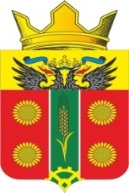 АДМИНИСТРАЦИЯ ИСТОМИНСКОГО СЕЛЬСКОГО ПОСЕЛЕНИЯАКСАЙСКОГО РАЙОНА РОСТОВСКОЙ ОБЛАСТИРАСПОРЯЖЕНИЕ26.02.2020                                  х. Островского                                             № 12О внесении изменений в распоряжение №200от 04.12.2019 Администрации Истоминскогосельского поселения «Об утверждении планареализации муниципальной программы«Управление имуществом» на 2020 год        В соответствии с постановлением Администрации Истоминского сельского поселения от 01.08.2018 № 166 «Об утверждении Порядка разработки, реализации и оценки эффективности муниципальных программ Истоминского сельского поселения», постановлением Администрации Истоминского сельского поселения от 22.10.2018 № 233 «Об утверждении Перечня муниципальных программ Истоминского сельского поселения»Внести изменения в план реализации муниципальной программы Истоминского сельского поселения «Управление имуществом» на 2020 год (далее – план реализации) согласно приложению, к настоящему распоряжению.Сектору экономики и финансов Администрации Истоминского сельского поселения обеспечить исполнение плана реализации, указанного в пункте 1 настоящего распоряжения.Настоящее распоряжение подлежит размещению на официальном сайте поселения, и опубликованию в периодическом печатном издании Истоминского сельского поселения «Вестник».Контроль за выполнением настоящего распоряжения возложить на Заместителя главы Администрации Истоминского сельского поселения Кудовба Д.А.Глава Администрации Истоминского сельского поселения	         О. А. КалининаРаспоряжения вносит	Отдел по имущественным и земельным отношениям, ЖКХ, благоустройству,                                        архитектуре и предпринимательству                                                                                                                  	            Приложение к распоряжению от 26.02.2020 № 12ПЛАН РЕАЛИЗАЦИИ муниципальной программы Истоминского сельского поселения «Управление имуществом» на 2020 годГлава Администрации Истоминского сельского поселения	                                                                                    О. А. Калинина№Номер и наименованиеОтветственный исполнитель, соисполнитель, участник (должность/ ФИО)Плановый срок реализацииОжидаемый результат (краткое описание)Объем расходов (тыс. руб.)Объем расходов (тыс. руб.)Объем расходов (тыс. руб.)№Номер и наименованиеОтветственный исполнитель, соисполнитель, участник (должность/ ФИО)Плановый срок реализацииОжидаемый результат (краткое описание)всеговнебюджетные источникибюджет сельского поселения1Подпрограмма 1. «Повышение эффективности управления муниципальным имуществом и приватизации»Начальник сектора имущественных отношений и архитектурыТарзян А.О.ХХ145,00,0145,02Основное мероприятие 1.1 Мероприятия по подготовке и проведению государственной регистрации права на объекты муниципального имущества и земельные участкиНачальник сектора имущественных отношений и архитектурыТарзян А.О.31.12.2020г.Заключениемуниципальныхконтрактов на изготовлениетехнических планов145,00,0145,03Контрольное событие: регистрация объектов муниципальной собственностиНачальник сектора имущественных отношений и архитектурыТарзян А.О.31.12.2020г.Регистрация бесхозяйных объектов муниципальной собственностиххх4Подпрограмма 2. «Создание условий для обеспечения выполнения органами местного самоуправления своих полномочий» Начальник сектора имущественных отношений и архитектурыТарзян А.О.ХХ473,2x473,252.1 Мероприятие по созданию условий для выполнения органами местного самоуправления своих полномочийНачальник сектора имущественных отношений и архитектурыТарзян А.О.31.12.2020г.Заключениемуниципальных контрактов 173,1x173,16Контрольное событие: создание условий для выполнения органами местного самоуправления своих полномочийНачальник сектора имущественных отношений и архитектурыТарзян А.О.31.12.2020г.Создание условий для выполнения органами местного самоуправления своих полномочийххх72.2 Мероприятие по обеспечению содержания муниципального имуществаНачальник сектора имущественных отношений и архитектурыТарзян А.О.31.12.2020г.Заключение муниципальных контрактов300,1х300,18Контрольное событие: обеспечение надлежащего содержания, эксплуатации и сохранности имуществаНачальник сектора имущественных отношений и архитектурыТарзян А.О.31.12.2020г.Обеспечение надлежащего содержания, эксплуатации и сохранности имуществаххх9Итого по муниципальной программеНачальник сектора имущественных отношений и архитектурыТарзян А.О.        Х          Х618,2х618,2